     	На основании Федерального закона от 06.10.2003 № 131-ФЗ «Об общих принципах организации местного самоуправления в Российской Федерации»,Федерального закона от 29.12.2012 № 273-ФЗ «Об образовании в Российской Федерации», Устава МКУ Отдела образования администрации Бурейского района, в целях обеспечения гарантии прав детей на получение образовательных услуг дошкольного образования,п р и к а з ы в а ю: 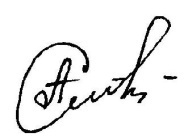 Утвердить Положение о Комиссии по комплектованию муниципальных образовательных учреждений Бурейского района, реализующих образовательную программу дошкольного образования (приложение № 1).Утвердить состав Комиссии по комплектованию муниципальных образовательных учреждений Бурейского района, реализующих образовательную программу дошкольного образования (приложение № 2).Разместить настоящее Положение на официальном сайте МКУ Отдела образования администрации Бурейского района.Контроль за исполнением приказа оставляю за собой.Начальник                                                                                                С.А.СедыхПриложение № 1 к приказу МКУ Отдела образования администрации Бурейского  района от 28.10. 2016  № 170ПОЛОЖЕНИЕо	комиссии по комплектованию муниципальных образовательных учреждений Бурейского района, реализующих программу дошкольного образования1. Общие положения1.1.    Настоящее   Положение   регламентирует   деятельность   Комиссии   по комплектованию муниципальных образовательных учреждений, реализующих, программу дошкольного образования (далее — Комиссия). 1.2,    Комиссия создается и действует на основании приказа  МКУ Отдела образования администрации Бурейского района.1.3.	Комиссия  в  своей  работе  руководствуется  Федеральным законом  от 29.12.2012 № 273-ФЗ «Об образовании в Российской Федерации»,
Федеральным законом от 27.07.2006 №152-ФЗ «О персональных данных»,
Порядком организации, и осуществления образовательной деятельности по
основным общеобразовательным программам-образовательным программам
дошкольного образования (утвержденным Приказом Минобрнауки России от30.08.2013	№ 1014), Порядком комплектования муниципальных
образовательных учреждений района, реализующих образовательную  программу дошкольного образования, утвержденным постановлением главы от 02.04.2015 № 217, Уставом муниципального образования Бурейского района и настоящим Положением.? &■1.4.	Комиссия является постоянно действующим органом, создана с целью комплектования     муниципальных     образовательных     учреждений    Бурейского района,   реализующих      образовательную      программу      дошкольного образования.2. Основные цели, задачи и функцииЦелью деятельности Комиссии является обеспечение реализации прав ребёнка на общедоступное, бесплатное дошкольное образование и соблюдение законности прав детей и их родителей (законных представителей) при приёме в муниципальные образовательные учреждения Бурейского района, реализующие программу дошкольного образования  (далее ОУ дошкольное образование).Основными задачами комиссии являются:	комплектование ОУ дошкольное образование Бурейского района; контроль за порядком комплектования ОУ дошкольное образование;осуществление учета детей дошкольного возраста, проживающих на территории  Бурейского района, посещающих и  не посещающих ОУ дошкольное образование, а также детей, нуждающихся в особом социальном внимании, детей с ограниченными возможностями здоровья.2.3.	Комиссия осуществляет следующие функции:регистрирует заявления для постановки на учёт и зачисления в ОУ дошкольное образование;ведет реестр по каждому ОУ дошкольное образование будущих воспитанников (далее—Реестр);готовит сведения для ОУ дошкольное образование о предварительном комплектовании или доукомплектовании;составляет списки детей для зачисления в ОУ дошкольное образование;распределяет места в ОУ дошкольное образование согласно очерёдности;выдает путёвки родителям, получивших места для детей в ОУ дошкольное образование;рассматривает ходатайства руководителей организаций, учреждений, предприятий о предоставлении мест в ОУ дошкольное образование детям, родители (законные представители) которых работают в Бурейском райооне;готовит отчет о комплектовании или доукомплектовании ОУ дошкольное образование;готовит сведения о потребности населения в предоставлении дошкольного образования;готовит сведения об очередности для приема детей в ОУ дошкольное образование;оказывает консультативную помощь и проводит разъяснительную работу с родителями (законными представителями) по вопросам приёма детей в ОУ дошкольное образование;рассматривает предложения, заявления и жалобы граждан по вопросу распределения путевок в ОУ дошкольное образование.3.       Состав и структура комиссии3.1.	В состав Комиссии входит Председатель - начальник  муниципального казенного учреждения Отдел образования администрации Бурейского района (далее – МКУ ОО района), секретарь  - главный специалист МКУ ОО района и руководители ОУ дошкольное образование.Состав (изменение состава) Комиссии утверждается приказом- МКУ ОО района  сроком на один год, в количестве от 5 человек.Возглавляет работу Комиссии председатель,  при его отсутствии заседания не проводятся.Организацию работы Комиссии осуществляет секретарь Комиссии.4.       Права и обязанности членов комиссии4.1. Комиссия имеет право:осуществлять сбор, обработку и предоставление в доступной форме информации   населению   и   заинтересованным   лицам   о  результатах комплектования     ОУ     дошкольное     образование,     о     состоянии очерёдности на получение места в ОУ дошкольное образование;при наличии свободных мест в первоочередном порядке предоставлять места   в   ОУ   дошкольное   образование   для   категории    граждан пользующихся льготой, указанной в положении о комплектовании.4.2 Члены Комиссии обязаны:присутствовать на заседании Комиссии;своевременно   сообщать   председателю   или   секретарю  Комиссии  о невозможности   своего   присутствия   на   заседаниях   комиссии   по уважительной причине;осуществлять    свою    деятельность    в    соответствии    с     правами, установленными настоящим Положением;принимать решения в соответствии с действующим законодательством и настоящим Положением.5. Компетенция председателя, секретаря комиссии5.1 Председатель Комиссии:руководит работой Комиссии;ведёт заседание Комиссии;назначает дату проведения заседания Комиссии;утверждает повестку заседания Комиссии;определяет регламент работы Комиссии;утверждает план работы Комиссии;подписывает путевки.5.1. Секретарь Комиссии:создает условия для работы Комиссии;информирует   председателя   Комиссии   о   количестве   мест   в   ОУ дошкольное образование, подлежащих распределению;обеспечивает соблюдение установленного порядка работы Комиссии;формирует повестку дня заседания Комиссии;ведёт протоколы заседания Комиссии;информирует заинтересованных лиц о принятых решениях;ведёт учёт детей в электронной базе данных будущих воспитанников;осуществляет подготовку ответов на жалобы, ходатайства и обращения родителей (законных представителей) в Комиссию.6.       Организация работы комиссииКомиссия создается сроком на 1 календарный год.Комиссия заседает не реже одного раза в квартал и по мере необходимости. Заседания считаются правомочными, если на них присутствует две трети состава. На каждом заседании ведется протокол. Решение принимается большинством голосов, при этом любой член Комиссии имеет право на особое мнение, которое фиксируется в протоколе.Заседание Комиссии готовится секретарем не позднее, чем за 1 неделю до заседания Комиссии.На рассмотрение представляются следующие документы:заявление родителей (законных представителей);книга учета будущих воспитанников;документы, подтверждающие право первоочередного, приема в ОУ дошкольное образование;сведения о плановом приеме детей на новый учебный год;сведения о детях, посещающих ОУ дошкольное образование и выбывших из него;ходатайства руководителей организаций, учреждений, Бурейского района.Члены Комиссии заслушивают представленную информацию, знакомятся при необходимости с поступившими документами и материалами, с предлагаемыми решениями, формулируют общие выводы в решение Комиссии.При принятии решения Комиссия руководствуется:-	нормативными документами федерального, регионального, местного уровня, регламентирующими комплектование ОУ дошкольное
образование.6.7.	Решение Комиссии является обязательным для всех ОУ дошкольное образование.Решения Комиссии принимаются простым большинством голосов членов Комиссии, открытым голосованием. При равенстве голосов председатель Комиссии имеет право решающего голоса.Решение Комиссии оформляется протоколом, который подписывается председателем и секретарем Комиссии. Протокол оформляется секретарем Комиссии в течение трех дней после даты проведения очередного заседания Комиссии.Решение Комиссии о предоставлении места ребенку в Учреждении является основанием для выдачи родителям (законным представителям) ребенка путевки в Учреждение.7.   Порядок внесения изменений и дополнений в Положение7.1.Изменения и дополнения в настоящее Положение вносятся в случаеизменения законодательства Российской Федерации, изменения
Административного регламента предоставления муниципальной
услуги  «Прием заявлений, постановка на учет и зачисление детей в образовательные учреждения, реализующие основную образовательную программу дошкольного образования (детские сады)», утвержденного постановлением главы администрации района от 16.05.2014 № 359 , Порядком комплектования муниципальных образовательных учреждений района, реализующих образовательную  программу дошкольного образования, утвержденным постановлением главы от 02.04.2015.Приложение № 2 к приказу МКУ Отдела образования администрации Бурейского  района от _______ 2016  № ______СОСТАВКомиссии по комплектованию муниципальных образовательных учреждений Бурейского района, реализующих программу дошкольного образованияМУНИЦИПАЛЬНОЕ    КАЗЕННОЕ УЧРЕЖДЕНИЕ   ОТДЕЛ   ОБРАЗОВАНИЯ АДМИНИСТРАЦИИ     Бурейского     РАЙОНАМУНИЦИПАЛЬНОЕ    КАЗЕННОЕ УЧРЕЖДЕНИЕ   ОТДЕЛ   ОБРАЗОВАНИЯ АДМИНИСТРАЦИИ     Бурейского     РАЙОНАМУНИЦИПАЛЬНОЕ    КАЗЕННОЕ УЧРЕЖДЕНИЕ   ОТДЕЛ   ОБРАЗОВАНИЯ АДМИНИСТРАЦИИ     Бурейского     РАЙОНАМУНИЦИПАЛЬНОЕ    КАЗЕННОЕ УЧРЕЖДЕНИЕ   ОТДЕЛ   ОБРАЗОВАНИЯ АДМИНИСТРАЦИИ     Бурейского     РАЙОНАМУНИЦИПАЛЬНОЕ    КАЗЕННОЕ УЧРЕЖДЕНИЕ   ОТДЕЛ   ОБРАЗОВАНИЯ АДМИНИСТРАЦИИ     Бурейского     РАЙОНАП Р И К А ЗП Р И К А ЗП Р И К А ЗП Р И К А ЗП Р И К А Зот   28.10.2016                                                           №                                                            № 170п. Новобурейскийп. Новобурейскийп. Новобурейскийп. Новобурейскийп. НовобурейскийОб утверждении Положения о
Комиссии по комплектованию
муниципальных образовательных
учреждений Бурейского района,
реализующих	образовательнуюпрограмму дошкольного общего образованияОб утверждении Положения о
Комиссии по комплектованию
муниципальных образовательных
учреждений Бурейского района,
реализующих	образовательнуюпрограмму дошкольного общего образованияОб утверждении Положения о
Комиссии по комплектованию
муниципальных образовательных
учреждений Бурейского района,
реализующих	образовательнуюпрограмму дошкольного общего образованияСедых Светлана АлександровнаПредседатель комиссии – начальник МКУ Отдела образования администрации Бурейского районаЧистякова Ирина ЮрьевнаСекретарь комиссии – главный специалист МКУ Отдела образования администрации Бурейского районаЗакирничная Светлана ЮрьевнаЗаведующий МДОБУ Новобурейского д/с «Искорка»Багина Галина ВладимировнаЗаведующий МДОБУ Бурейским д/с № 50 «Теремок»Екжанова Галина ГригорьевнаЗаведующий МДОКУ Малиновским д/с № 14 «Березка»